РОСТОВСКАЯ ОБЛАСТЬ	МОРОЗОВСКИЙ РАЙОНСОБРАНИЕ ДЕПУТАТОВВОЛЬНО -ДОНСКОГО СЕЛЬСКОГО ПОСЕЛЕНИЯРЕШЕНИЕ01.12.2021г                        ст. Вольно -Донская                                   № 14Об утверждении Положения о порядке реализации правотворческой инициативы граждан в Вольно -Донскомсельском поселенииВ соответствии с Федеральным законом от 06.10.2003 № 131-ФЗ «Об общих принципах организации местного самоуправления в Российской Федерации», статьей 11 Устава муниципального образования « Вольно -Донское сельское поселение», Собрание депутатов Вольно-Донского сельского поселения  решило :Утвердить Положение о порядке реализации правотворческой инициативы граждан в Вольно -Донском сельском поселении, согласно приложению.          2.     Настоящее решение вступает в силу со дня его официального опубликования .3. Контроль за исполнением решения оставляю за собой.Председатель Собрания депутатов -глава Вольно-Донского сельского поселения                                  Л.Н. ШевченкоПриложение Утверждено решением Собрания депутатов Вольно-Донского сельского поселения от 01.12.2021г № 14ПОЛОЖЕНИЕо порядке реализации правотворческой инициативы граждан в полное наименование муниципального образованияОбщие положенияНастоящее Положение о порядке реализации правотворческой инициативы граждан в Вольно-Донском сельском поселении (далее — Положение) разработано на основании Федерального закона от 06.10.2003 № 131-ФЗ «Об общих принципах организации местного самоуправления в Российской Федерации», Устава Вольно-Донского сельского поселения и направлено на реализацию прав граждан Российской Федерации на участие в осуществлении местного самоуправления на территории Вольно-Донского сельского поселения(далее - поселение )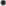 Правотворческая инициатива реализуется в форме внесения инициативной группой граждан проекта муниципального правового акта на рассмотрение органом местного самоуправления или должностным лицом местного самоуправления, к компетенции которых относится принятие соответствующего акта.Выносимые в порядке правотворческой инициативы проекты муниципальных правовых актов могут содержать только вопросы местного значения Вольно-Донского сельского поселения и не могут быть направлены на ограничение или отмену общепризнанных прав и свобод человека, конституционных гарантий реализации таких прав и свобод.В порядке реализации правотворческой инициативы не могут быть внесены проекты муниципальных правовых актов:а) о досрочном прекращении или продлении срока полномочий органов местного самоуправления Вольно-Донского сельского поселения, о приостановлении осуществления ими своих полномочий, а также о проведении досрочных выборов в органы местного самоуправления поселения  либо об отсрочке указанных выборов;б) о персональном составе органов местного самоуправления поселенияв) об избрании депутатов и должностных лиц местного самоуправления поселения; об утверждении, о назначении на должность и об освобождении от должности указанных должностных лиц, а также о даче согласия на их назначение на должность и освобождение от должности;Зг) о принятии или об изменении бюджета поселенияПорядок формирования инициативной группы граждан по внесению проектов муниципальных правовых актов в порядке реализации правотворческой инициативы граждан2.1. Формирование инициативной группы граждан по внесению проектов муниципальных правовых актов в порядке реализации правотворческой инициативы граждан (далее — инициативная группа) осуществляется на основе волеизъявления граждан.Численность инициативной группы устанавливается:1.1  в количестве не менее 2/3 жителей поселения, обладающих избирательным правомЧленами инициативной группы могут быть граждане, обладающие избирательным правом, постоянно или преимущественно проживающие в поселении.Иностранные граждане обладают при осуществлении местного самоуправления правами в соответствии с международными договорами Российской Федерации и федеральными законами.Инициативная группа считается созданной со дня принятия решения о ее создании.Указанное решение оформляется протоколом собрания инициативной группы, который подписывается всеми ее членами.В протоколе собрания инициативной группы указываются следующие сведения:количество жителей муниципального образования, присутствующих на собрании инициативной группы;повестка собрания инициативной группы;З) наименование проекта муниципального нормативного правового акта муниципального	образования,	вносимого	в порядке реализации правотворческой инициативы;адрес для корреспонденции и контактный телефон уполномоченных представителей группы по организации и подготовке правотворческой инициативы граждан;решения, принятые по вопросам повестки собрания инициативной группы.К протоколу собрания инициативной группы прилагаются:список членов инициативной группы с указанием в отношении каждого члена фамилии, имени, отчества (при наличии), года рождения, адреса места жительства, паспортных данных;проект муниципального нормативного правового акта муниципального образования, вносимого в порядке реализации правотворческой инициативы граждан.2.5. Инициативная группа из своего состава выбирает уполномоченных представителей для представления интересов по вопросам, связанным с внесением проекта муниципального правового акта поселения в порядке реализации правотворческой инициативы граждан.З. Внесение проектов муниципальных правовых актов при реализации правотворческой инициативы3.1. Инициативная группа для внесения проекта муниципального правового акта в порядке реализации правотворческой инициативы представляет следующие документы:проект муниципального нормативного правового акта, внесенный в порядке реализации правотворческой инициативы граждан;пояснительную записку, содержащую цель и обоснование необходимости принятия муниципального правового акта, краткое изложение его содержания;З) копию протокола собрания инициативной группы, содержащего решение о создании инициативной группы и внесении проекта муниципального правового акта в порядке реализации правотворческой инициативы;список членов инициативной группы;сопроводительное письмо, в котором должны быть указаны лица, уполномоченные представлять инициативную группу в процессе рассмотрения правотворческой инициативы граждан, в том числе докладчик по вносимому проекту муниципального правового акта в порядке реализации правотворческой инициативы граждан из числа уполномоченных представителей инициативной группы.Документы, указанные в пункте 3.1 настоящего Положения, представляются инициативной группой (ее представителем) в орган местного самоуправления или должностному лицу местного самоуправления, к компетенции которых относится принятие соответствующего акта, лично, либо направляются посредством почтовой связи на бумажном носителе.Поступившие документы подлежат обязательной регистрации в течение 1 рабочего дня.В случае если инициативной группой не представлены документы, определенные в пункте 3.1 настоящего Положения или не соблюдены требования к численности инициативной группы, установленной пунктом 2.1 настоящего Положения, поступившие документы подлежат возврату в течение ней.4. Порядок рассмотрения проекта муниципального правового акта4.1. После принятия к рассмотрению проекта муниципального правового акта, внесенного в порядке реализации правотворческой инициативы, орган местного самоуправления или должностное лицо местного самоуправления, ккомпетенции которых относится принятие соответствующего акта, в течение трех месяцев со дня его внесения выполняет следующие действия:обеспечивает проведение правовой экспертизы проекта муниципального правового акта, внесенного в . порядке реализации правотворческой инициативы;  обеспечивает получение заключения главы поселения на проекты муниципальных правовых актов Собрания депутатов Вольно-Донского сельского поселения , предусматривающие установление, изменение или отмену местных налогов и сборов, осуществление расходов из средств местного бюджета;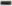 осуществляет подготовку финансово-экономического обоснования (если реализация муниципального правового акта потребует дополнительных материальных или иных затрат), а также иных справочных материалов;составляет перечень муниципальных правовых актов, отмены, изменения или дополнения которых потребует принятие указанного проекта муниципального правового акта;рассматривает проект муниципального правового акта в соответствии с требованиями Устава Вольно-Донского сельского поселения (далее Устав), правовых актов, регламентирующих порядок принятия соответствующих муниципальных правовых актов, принимает одно из решений в соответствии с пунктом 4.6 настоящего Положения и направляет его представителю инициативной группы.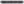 По требованию представителей инициативной группы орган местного самоуправления или должностное лицо местного самоуправления, к компетенции которых относится принятие соответствующего акта, предоставляет полную информацию о результатах экспертизы и иным вопросам, связанным с рассмотрением - проекта муниципального правового акта, внесенного в порядке реализации правотворческой инициативы.Внесенные В Собрание депутатов Вольно-Донского сельского поселения  проекты муниципальных правовых актов Собрания депутатов Вольно-Донского сельского поселения, предусматривающие установление, изменение или отмену местных налогов и сборов, осуществление расходов из средств местного бюджета, в течение пяти рабочих дней со дня их поступления в Собрание депутатов Вольно-Донского сельского поселения  направляются главе поселения  для дачи заключения. Указанное заключение представляется главой поселения  в Собрание депутатов Вольно-Донского сельского поселения  в течение 20 календарных дней со дня получения им соответствующего проекта муниципального правового акта Собрания депутатов Вольно-Донского сельского поселения.Отрицательное заключение главы поселения не является препятствием для рассмотрения Собранием депутатов Вольно-Донского сельского поселения  указанных проектов муниципальных правовых актов Собрания депутатов Вольно-Донского сельского поселения.Орган местного самоуправления или должностное лицо местного самоуправления, к компетенции которых относится принятие соответствующего акта, не позднее 7дней до даты рассмотрения проекта муниципального правового акта в письменной форме уведомляет представителей инициативной группы о дате, времени и месте рассмотрения внесенного проекта муниципального правового акта и обеспечивает представителям инициативной группы возможность изложения своей позиции при рассмотрении указанного проекта.В случае если принятие муниципального правового акта, проект которого внесен в порядке реализации правотворческой инициативы граждан, относится к компетенции коллегиального органа местного самоуправления, указанный проект должен быть рассмотрен на открытом заседании данного органа.В процессе обсуждения в проект муниципального правового акта, внесенного в порядке реализации правотворческой инициативы, могут вноситься поправки.Поправки, изменения и дополнения по существу обсуждаемых вопросов включаются в текст проекта муниципального правового акта, внесенного в порядке реализации правотворческой инициативы, если за них проголосовало более половины от числа депутатов Собрания депутатов Вольно-Донского сельского поселения, принявших участие в голосовании.По результатам рассмотрения правотворческой инициативы орган местного самоуправления или должностное лицо местного самоуправления, к компетенции которых относится принятие соответствующего акта, принимают одно из следующих мотивированных решений:принять правовой акт в предложенной редакции;принять правовой акт с учетом поправок;З) доработать проект правового акта в соответствии с пунктом 4.7 настоящего Положения;отклонить проект правового акта.В случае если проект муниципального правового акта требует доработки, она осуществляется органом местного самоуправления или должностным лицом местного самоуправления, к компетенции которого относится принятие соответствующего акта, в срок, не превышающий дней с даты первичного рассмотрения проекта муниципального правового акта, внесенного в порядке правотворческой инициативы.После доработки проект муниципального правового акта подлежит повторному рассмотрению с соблюдением требований, установленных настоящим разделом Положения.Орган местного самоуправления или должностное лицо местного самоуправления, к компетенции которых относится принятие соответствующего акта, принимает решение об отклонении проекта муниципального правового акта, внесенного в порядке реализации правотворческой инициативы, при наличии хотя бы одного из следующих оснований:принятие предложенного проекта муниципального правового акта выходит за пределы компетенции соответствующего органа местного самоуправления поселения  либо содержит правовое регулирование отношений, не относящихся к вопросам местного значения;предложенный проект муниципального правового акта противоречит законодательству Российской Федерации, Волгоградской области, Уставу, муниципальным правовым актам поселения или содержит вопросы, указанные в пункте 1.3 настоящего Положения;З) в предложенном проекте муниципального правового акта содержатся ограничения или отмена общепризнанных прав и свобод человека и гражданина, конституционных гарантий реализации таких прав и свобод;муниципальный правовой акт, регулирующий тождественные правоотношения, принят ранее и действует на момент внесения на рассмотрение проекта муниципального правового акта;отсутствует финансирование по соответствующей статье расходов бюджета поселения.4.9. Мотивированное решение, принятое по результатам рассмотрения проекта муниципального правового акта, внесенного в порядке реализации правотворческой инициативы граждан, должно быть официально в письменной форме доведено до сведения внесшей его инициативной группы.